Abbildungsreihe: Passé – Drehung*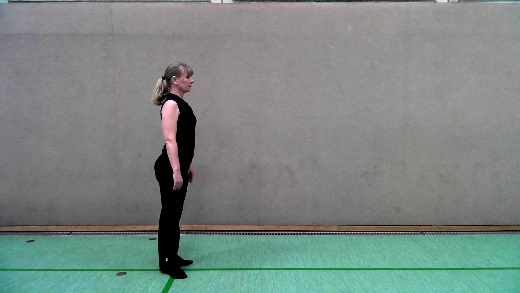 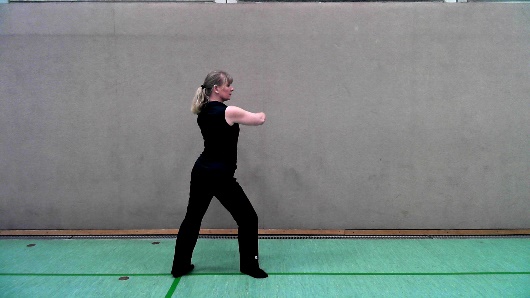 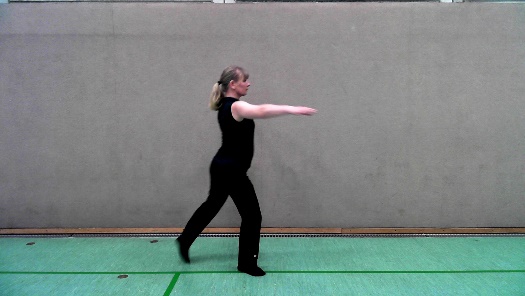 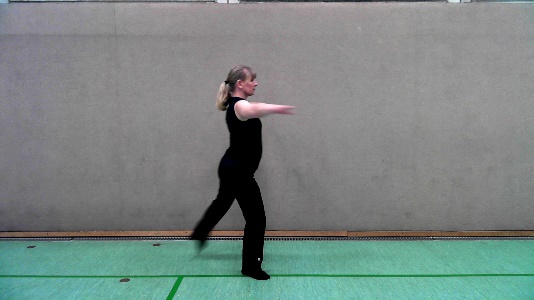 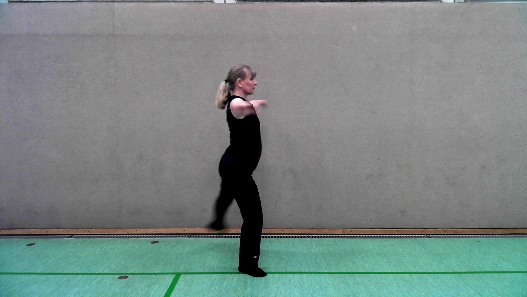 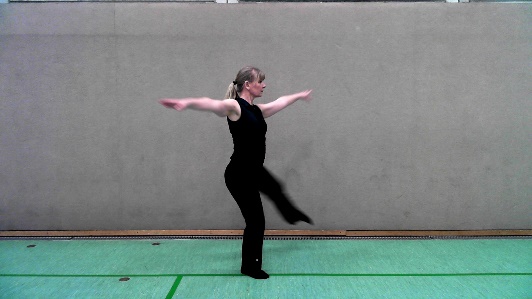 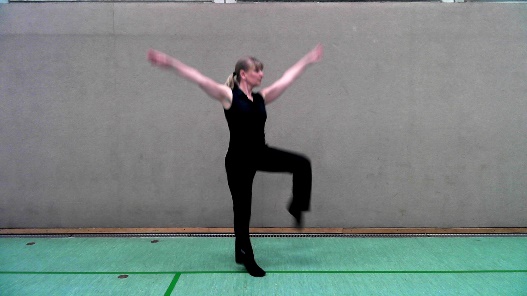 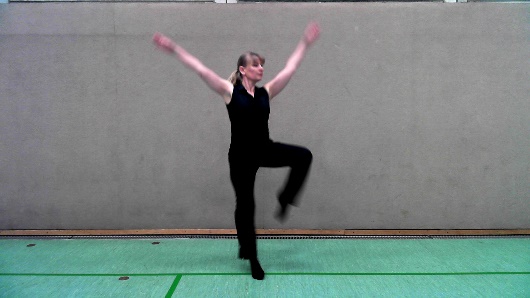 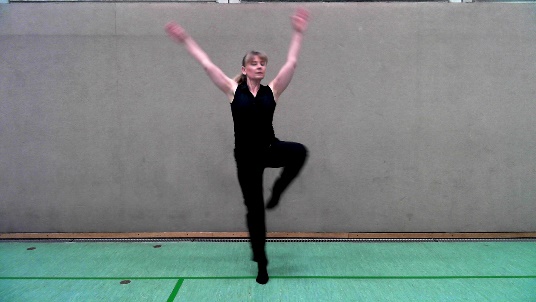 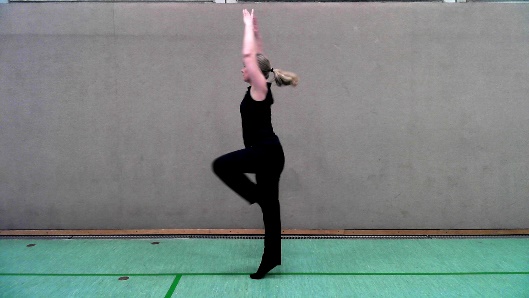 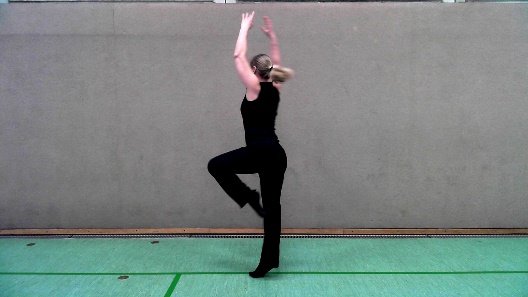 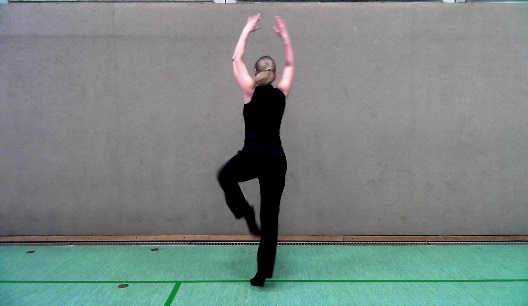 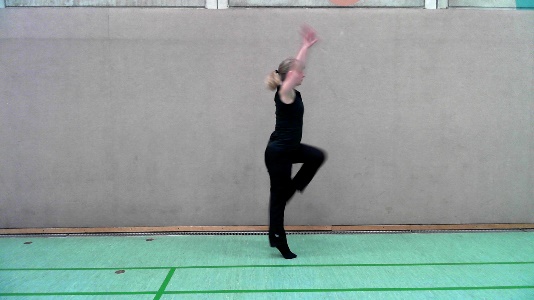 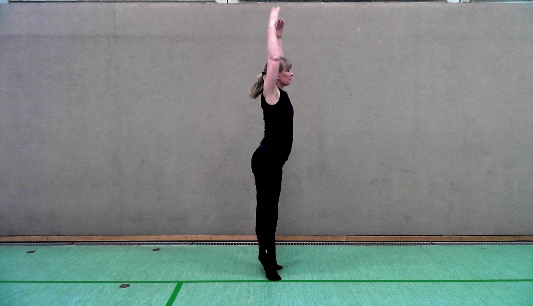 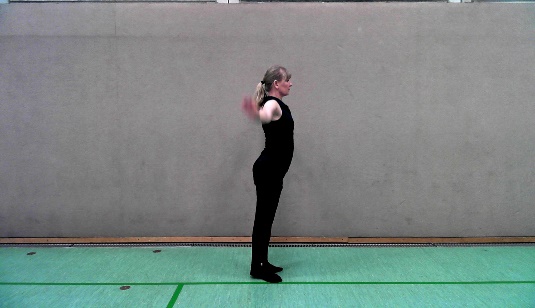 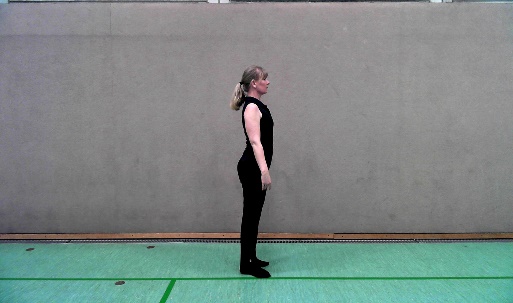 